ATZINUMS Nr. 22/10-3.9/172par atbilstību ugunsdrošības prasībāmAtzinums iesniegšanai derīgs sešus mēnešus.Atzinumu var apstrīdēt viena mēneša laikā no tā spēkā stāšanās dienas augstākstāvošai amatpersonai:Atzinumu saņēmu:20____. gada ___. ___________DOKUMENTS PARAKSTĪTS AR DROŠU ELEKTRONISKO PARAKSTU UN SATURLAIKA ZĪMOGU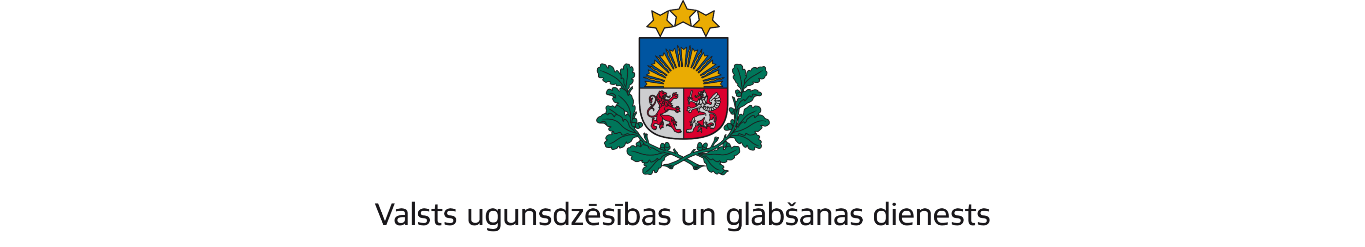 VIDZEMES REĢIONA PĀRVALDETērbatas iela 9, Valmiera, Valmieras novads, LV-4202; tālr.: 64233468; e-pasts: vidzeme@vugd.gov.lv; www.vugd.gov.lvAlūksnePašnodarbinātais Mārtiņš Gūža(izdošanas vieta)(juridiskās personas nosaukums vai fiziskās personas vārds, uzvārds)02.07.2024.Reģistrācijas Nr. 01069510805(datums)(juridiskās personas reģistrācijas numurs)Dzintaru iela 86, Liepāja, LV-3416(juridiskās vai fiziskās personas adrese)1.Apsekots: atpūtas kompleksa „Silmači” Launkalnes pagastā, Smiltenes novadāteritorijā esošās dzīvojamās mājiņas.(apsekoto būvju, ēku vai telpu nosaukums)2.Adrese: „Silmači”, Launkalnes pagasts, Smiltenes novads, LV-47183.Īpašnieks (valdītājs): SIA “Mežroze IG”(juridiskās personas nosaukums vai fiziskās personas vārds, uzvārds)Reģistrācijas Nr. 444103051730, Rīgas iela 16 b, Smiltene, LV-4729(juridiskās personas reģistrācijas numurs un adrese vai fiziskās personas adrese)4.Iesniegtie dokumenti: nometnes vadītāja Mārtiņa Gūža  (apliecības Nr. 114-00145). elektroniskais iesniegums Valsts ugunsdzēsības un glābšanas dienestaVidzemes reģiona pārvaldē reģistrēti 2024. gada 19. jūnijā ar Nr. 22/10-1.4/4715.Apsekoto būvju, ēku vai telpu raksturojums: Atpūtas kompleksā esošās dzīvojamās mājiņas aprīkotas ar dūmu detektoriem un nodrošinātas ar ugunsdzēsības aparātiem,kā arī izvietoti evakuācijas plāni. Evakuācijas ceļi brīvi un izejas durvis viegliatveramas no telpu iekšpuses.6.Pārbaudes laikā konstatētie ugunsdrošības prasību pārkāpumi: netika konstatēti.7.Slēdziens: atbilst ugunsdrošības prasībām.8.Atzinums izdots saskaņā ar: Latvijas Republikas Ministru kabineta 2009.gada1.septembra noteikumu Nr.981 „Bērnu nometņu organizēšanas un darbības kārtība”8.5.apakšpunkta prasībām.(normatīvais akts un punkts saskaņā ar kuru izdots atzinums)9.Atzinumu paredzēts iesniegt: Valsts izglītības un satura centram.(iestādes vai institūcijas nosaukums, kur paredzēts iesniegt atzinumu)Valsts ugunsdzēsības un glābšanas dienesta Vidzemes reģiona pārvaldes priekšniekam, Tērbatas ielā 9, Valmierā, Valmieras novadā, LV-4202.(amatpersonas amats un adrese)Valsts ugunsdzēsības un glābšana dienesta Vidzemes reģiona pārvaldes Ugunsdrošības uzraudzības un civilās aizsardzības nodaļas inspektorsG. Vihrovs(amatpersonas amats)(paraksts)(v. uzvārds)Nosūtīts uz e-pastu loop_999@inbox.lv (02.07.2024)(juridiskās personas pārstāvja amats, vārds, uzvārds vai fiziskās personas vārds, uzvārds; vai atzīme par nosūtīšanu)(paraksts)